Rearrange the equation to be in the form y = mx + b. Then graph.        Name: _______________________    








Rearrange the equation to be in the form y = mx + b. Then graph.Name: __________________________            








Graph the following by finding the intercepts. Show your work.


Graph the following by finding the intercepts. Show your work.

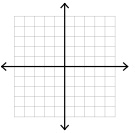 